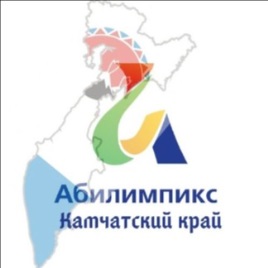 РЕГЛАМЕНТ проведения V Регионального чемпионата профессионального мастерства среди инвалидов и лиц с ограниченными возможностями здоровья «Абилимпикс» в Камчатском крае1. Общие положения	1.1 Настоящий Регламент разработан на основе нормативных документов проведения конкурсов профессионального мастерства для людей с инвалидностью и ограниченными возможностями здоровья «Абилимпикс» на 2022 год с учетом передового международного опыта Международной Федерации Абилимпикс (International Abilympic Federation), национальных и региональных соревнований профессионального мастерства и предназначен для регламентации организации работы экспертов на Региональном чемпионате профессионального мастерства среди инвалидов и лиц с ограниченными возможностями (далее – Чемпионат «Абилимпикс»). 	1.2 Координатором подготовки и проведения Чемпионата «Абилимпикс» является Региональный центр развития движения «Абилимпикс» в Камчатском крае.1.3 Организационные вопросы, связанные со сроками, местом, управлением подготовки и проведения Чемпионата «Абилимпикс», регулируются Порядком организации и проведения Регионального чемпионата по профессиональному мастерству для людей с инвалидностью и ограниченными возможностями здоровья «Абилимпикс» (далее – Порядок Регионального чемпионата).1.4 Цель Чемпионата «Абилимпикс» в Камчатском крае - содействие развитию профессиональной инклюзии обучающихся, выпускников и молодых специалистов с инвалидностью или ограниченными возможностями здоровья на региональном рынке труда1.5 Задачи Чемпионата «Абилимпикс»: развитие системы профессиональной ориентации через конкурсы профессионального мастерства для людей с инвалидностью;популяризация профессий и специальностей, направлений подготовки, реализуемых в системе среднего профессионального и высшего образования, с целью трудоустройства и самореализации инвалидов различных нозологий;повышение мотивации людей с инвалидностью к получению профессионального образования и трудоустройству;повышение мотивации студентов с инвалидностью к развитию профессионального мастерства;стимулирование выпускников и специалистов с инвалидностью  к дальнейшему профессиональному и личностному росту;формирование инклюзивной культуры в профессиональном образовании посредством привлечения волонтеров к проведению Чемпионата «Абилимпикс»;содействие формированию и стимулирование готовности педагогических работников образовательных организаций общего, среднего профессионального и высшего образования к работе с инвалидами через участие в Чемпионате «Абилимпикс»;содействие трудоустройству выпускников и молодых специалистов 
с инвалидностью;повышение мотивации людей с инвалидностью, имеющих профессиональный опыт, к развитию профессионального мастерства, приобретению новых профессиональных навыков, содействие их трудоустройству;презентация и апробация новых технических средств реабилитации, повышающих трудовые функции людей с инвалидностью; вовлечение работодателей в процесс инклюзивного профессионального образования и последующего трудоустройства людей с инвалидностью.1.6 В Регламенте излагаются основы формирования экспертного сообщества, требования к экспертам разного уровня, организацию их работы на Чемпионате «Абилимпикс».Эксперты чемпионатаРегиональный центр развития движения «Абилимпикс» в Камчатском крае формирует экспертное сообщество в регионе, кандидатуры экспертов по компетенциям согласуется с организационным комитетом Чемпионата «Абилимпикс». Аккредитация заключается в повышении квалификации по программе дополнительной подготовки «Подготовка региональных экспертов конкурсов профессионального мастерства «Абилимпикс».Заявка на аккредитацию регионального эксперта по компетенции направляется в Региональный центр обучения экспертов на базе КГПОБУ «Камчатский педагогический колледж». Аккредитацию экспертов по компетенции в регионе осуществляет Региональный центр обучения экспертов. Сведения об аккредитованных региональных экспертах направляется в Региональный центр развития движения «Абилимпикс», на базе которого ведется реестр экспертов «Абилимпикс» в регионе.Экспертами Чемпионатов «Абилимпикс» в субъектах Российской федерации и Национального чемпионата «Абилимпикс» могут быть:-представители образовательных организаций, имеющие подтвержденный стаж работы в области реализации основных профессиональных образовательных программ и дополнительным профессиональных программ по компетенциям чемпионата не менее 5 лет, имеющие подтвержденный опыт работы с людьми с инвалидностью не менее 2 лет и прошедшие специальное обучение в рамках программы подготовки чемпионата;- представители работодателей, общественных организаций инвалидов, некоммерческих организаций, имеющие подтвержденный стаж и опыт работы в профессии, по которой выступает экспертом, не менее 5 лет, имеющие подтвержденный опыт работы с людьми с инвалидностью не менее 2 лет либо прошедшие специальное обучение в рамках программы подготовки чемпионата.Отбор экспертов проходит на основе анализа анкеты, которую претенденты, либо организации, в которых они работают, направляют в Региональный центр развития движения «Абилимпикс».Главные эксперты отвечают за управление, организацию и руководство организации соревнований по определенной компетенции. Главный эксперт должен иметь подтвержденный стаж и опыт работы в области профильной для профессиональной компетенции, не менее 5 лет, опыт работы с людьми с инвалидностью не менее 2 лет, а также пройти повышение квалификации по программе повышения квалификации «Подготовка региональных экспертов конкурсов профессионального мастерства «Абилимпикс».Список экспертов Чемпионата «Абилимпикс». утверждается Региональным центром развития движения «Абилимпикс» в Камчатском крае. Сертификацию экспертов Чемпионата «Абилимпикс» в субъекте Российской Федерации проводит Региональный центр развития движения «Абилимпикс» совместно с Региональным центром обучения экспертов «Абилимпикс».Эксперты на соревновательной площадке являются членами жюри. Образовательная организация, направляющая участников, издает приказ о закреплении педагога за участником с целью подготовки к Чемпионате «Абилимпикс».3. Подготовка к проведению Чемпионата «Абилимпикс» 3.1 Чемпионат «Абилимпикс» считается состоявшимся, если в соревновании по каждой компетенции приняло участие не менее 5 участников. Количество компетенций -  не менее 10.Для организации участия в Чемпионате «Абилимпикс» необходимо выполнение следующих этапов:I. Направление заявок на участие: экспертов, сопровождающих лиц, участников (Приложения 1-6). Региональный центр развития движения регистрирует участников  через официальный сайт Национального центра «Абилимпикс» https://abilympics-russia.ru.II. Подтверждение участия.3.2 В рамках проведения Чемпионата «Абилимпикс» Региональный центр развития движения «Абилимпикс» обязан: на основе инфраструктурных листов обеспечивать наличие необходимого количества технологического оборудования и расходных материалов;организовывать подготовку и обучение экспертов соревнований;организовывать взаимодействие с волонтерский корпусом для проведения соревнований;обеспечивать технический контроль застройки пространства для проведения Чемпионата «Абилимпикс»;обеспечивать обязательную регистрацию участников, экспертов, участников деловой, профориентационной и культурной программ и др.4. Эксперты. Права и Обязанности4.1 Эксперт - лицо, обладающее опытом в какой-либо специальности, профессии или технологии, представляющее участника на профессиональном конкурсе, относящемся к области знаний эксперта.4.2 Квалификация и опыт.4.2.1 Эксперт обязан обладать формальной и/или признанной квалификацией в виде доказанного промышленного и/или практического опыта в той специальности, по которой он аккредитован. 4.2.2 Знать и соблюдать регламент, порядок проведения соревнований, техническое описание и другую официальную документацию по проведению Чемпионата «Абилимпикс».4.3 Личные качества и этические критерии. Эксперт должен обладать высочайшей квалификацией. Эксперт должен быть беспристрастным, объективным, справедливым должен быть готов к сотрудничеству с другими экспертами по мере необходимости.4.4 Выдвижение и подтверждение.4.4.1 Имена экспертов направляются в адрес организационного комитета не позднее 1 месяца до даты начала соревнований. 4.4.2 Если организация-участник не выдвинула своего эксперта за 1 месяц до начала Чемпионата «Абилимпикс», то участие эксперта в каких-либо аспектах подготовки и оценки Чемпионата остается на усмотрение Регионального центра развития движения «Абилимпикс» в Камчатском крае. 4.5 Обязанности эксперта до начала конкурсной части соревнований:4.5.1 проверить свои данные и участника на официальном сайте Национального центра «Абилимпикс» (https://abilympics-russia.ru) после их публикации; 4.5.2 скачать со страницы Регионального центра развития движения «Абилимпикс» в Камчатском крае всю документацию по организации соревнований и ознакомиться с ней – http://kamcollege.ru/abilimpiks;4.5.3 изучить регламент проведения соревнований Абилимпикс, техническое описание и другую официальную документацию соревнований;4.5.4 участвовать во всех собраниях экспертов;4.5.5 подготовить предложения по уточнению технического описания.4.6. Обязанности эксперта в ходе соревнований:4.6.1 до начала соревнований эксперты помогают главному эксперту оформить конкурсное задание, аспекты субкритериев, которые будут использоваться для выставления оценки, и баллы, начисляемые за каждый аспект субкритерия; 4.6.2 уточнить техническое описание (согласовывается со специалистами Регионального центра развития движения «Абилимпикс» в Камчатском крае); 4.6.3 при необходимости, составить предлагаемое конкурсное задание или модуль, как указано в техническом описании; 4.6.4 при подготовке, внести в конкурсное задание изменения (т.е. 30% изменений для опубликованных заданий); 4.6.5 выбрать окончательный вариант конкурсного задания; 4.6 соблюдать регламент проведения соревнований Абилимпикс; 4.6.7 оценивать конкурсное задание объективно и беспристрастно, следуя инструкциям, полученным от главного эксперта; 4.6.8 убедиться в том, что все конкурсанты ознакомлены с нормами охраны труда и техники безопасности, а также с соответствующими отраслевыми требованиями, обеспечивать строгое соблюдение этих правил на всем протяжении соревнований;4.6.9 провести инструктаж безопасности с конкурсантами перед началом соревнований;4.6.10 проверять инструментальные ящики каждого участника (каждый день группа экспертов тщательно осматривает содержимое всех инструментальных ящиков). 4.7 Общение конкурсантов с педагогом, занимающимся его подготовкой.4.7.1 Конкурсанты могут общаться с педагогом в любое время, включая обеденные перерывы, кроме официального времени проведения конкурса;4.7.2 В ходе проведения конкурса контакты с педагогом разрешены лишь в присутствии главного эксперта.4.7.3 Экспертам запрещено помогать конкурсантам в интерпретации конкурсного задания, возникающие вопросы передаются для совместного решения главному эксперту.5. Главный эксперт. Права и обязанности5.1 Главный эксперт - эксперт, отвечающий за управление, организацию и руководство отдельной компетенцией в рамках соревнований Абилимпикс. 5.2 Квалификация, опыт, личные качества и этические критерии. Кроме квалификации, опыта, личных качеств и этических критериев, необходимых эксперту, главный эксперт обязан: - выступать в роли эксперта, как минимум, на одном Чемпионате «Абилимпикс» или иметь документы, подтверждающие высокий уровень профессиональной квалификации;- обладать высокой компетентностью и опытом в своей профессии; - обладать хорошими навыками организатора и руководителя; - являться аккредитованным экспертом;- обладать хорошими навыками межличностного общения; - обладать хорошими коммуникационными навыками (письменная и устная речь);- уметь пользоваться компьютером и интернетом. 5.3 Выдвижение и аккредитация. Региональный центр развития движения «Абилимпикс» по согласованию с организационным комитетом назначает главного эксперта по каждой компетенции. Преимущество имеет эксперт, представлявший компетенцию на Национальном чемпионате или других профессиональных соревнованиях. 5.4 Обязанности. Главный эксперт играет центральную роль в планировании, управлении, организации и руководстве работой экспертов (подготовка, проведение и оценка); а также обеспечивает соблюдение соответствующих правил, регламентов и оценочных критериев. Главный эксперт обязан организовать плодотворную и добросовестную работу всех экспертов на конкурсной площадке, распределить между экспертами их роли в ходе соревнований, что должно быть подтверждено протоколом с подписями всех экспертов. Проводить инструктаж по технике безопасности, с последующим подтверждением соответствующими ведомостями (примерная форма ведомости прохождения инструктажа по технике безопасности приведена в Приложениях 7 и 9);6. Жюри. Права и обязанности6.1 Жюри - группа экспертов, в которую входит главный эксперт, отвечающих за оценку конкурсных заданий по данной специальности. Жюри назначается по каждой конкурсной компетенции.6.2 Жюри отвечает за правильную подготовку и проведение конкурса по своей компетенции, соблюдение регламента проведения соревнований, исполнение решений, принятых на собраниях жюри. 6.3 Если жюри не может прийти к единогласному решению за отведенный период времени, главный эксперт передает вопрос на голосование. Окончательным считается решение, принятое большинством голосов (50% экспертов плюс один). Отсутствующих экспертов информируют о принятом решении. Исключением из данного правила является внесение изменений в техническое описание, которое требует одобрения 80% от состава жюри.6.4 Председатель руководит работой жюри по какой-либо компетенции. Председателем жюри является главный эксперт. 6.5 Председатель жюри должен быть ознакомлен с регламентом проведения соревнований, технического описания, системы начисления баллов по соответствующей специальности, а также с официальной документацией соревнований. 6.6 Председатель жюри осуществляет общее руководство работой Жюри. 7. Организация соревновательной части7.1 Ход соревновательной части регламентируется программой проведения соревнований «Абилимпикс» в регионе. 7.2 В момент выполнения участником конкурсного задания на конкурсном участке могут находиться исключительно эксперты, специалисты Регионального центра развития движения «Абилимпикс» и представители (наблюдатели) организационного комитета. 7.3 Общий план застройки конкурсных участков должен обеспечивать беспрепятственное перемещение гостей и зрителей между всеми конкурсными участками соревнований «Абилимпикс». 7.4 Правила и нормы техники безопасности.7.4.1 Все аккредитованные на соревнованиях «Абилимпикс» лица должны неукоснительно соблюдать правила и нормы охраны труда и техники безопасности, принятые в Российской Федерации. 7.4.2 До официального старта выполнения конкурсных заданий главный эксперт должен провести инструктаж по технике безопасности для участников и экспертов. По итогам проведения инструктажа каждый участник и эксперт должны поставить свою подпись в ведомости о прохождении инструктажа по нормам охраны труда и техники безопасности. 7.4.3 Организационный комитет соревнований «Абилимпикс» в Камчатском крае несет всю полноту ответственности за полное соответствие технологического оснащения соревнований «Абилимпикс» нормам техники безопасности федерального и областного законодательства Российской Федерации. 7.4.4 Организационный комитет и эксперты должны планировать и проводить соревнования в строгом соответствии с нормами охраны труда и техники безопасности Российской Федерации, а также в соответствии с нормами технических описаний компетенций. 7.5. Доступ на площадку проведения соревнований до начала соревнований запрещен прессе и широкой публике. Специальный допуск для прессы разрешается «на индивидуальной основе»; разрешение дает главный эксперт или руководитель Регионального центра развития движения «Абилимпикс» в Камчатском крае. 8. Техническое описание8.1 По каждой компетенции существует техническое описание, которое определяет название, характеристики компетенции и объем работ, разработку, выбор, выверку, внесение изменений (при необходимости) и обнародование конкурсного задания, проведение конкурса, отраслевые требования техники безопасности. 8.2 Техническое описание определяет материалы и оборудование, привозимое с собой конкурсантами и предоставляемое экспертами, а также оборудование, запрещенное к использованию. 8.3 В техническом описании также могут приводиться примеры планировки площадки.8.4 В техническом описании не допустимо указывать материалы и оборудование, предоставляемые организационным комитетом (указываются в инфраструктурном листе). 8.5 Технические описания должны быть доступны на официальном сайте https://abilympics-russia.ru Национального центра «Абилимпикс».8.6 Технические описания корректируются главными экспертами и используется при подготовке к региональным соревнованиям.9. Инфраструктурный лист9.1 Инфраструктурный лист - это список материалов и оборудования, которое предоставляется главными экспертами в Региональный центр развития движения «Абилимпикс» для подготовки материально-технического оснащения и приобретения расходных мастериалов для организации работы соревнований по компетенциям. 10. Конкурсное задание10.1 По каждой компетенции существует конкурсное задание: работа, которую необходимо выполнить конкурсанту, чтобы продемонстрировать свои умения. В Техническом описании дается характеристика компетенции, диапазон работ, формат и структура, разработка, выверка, выбор, обнародование и внесение изменений (по необходимости) в конкурсное задание.10.2 Продолжительность и формат.Во время проведения Чемпионата «Абилимпикс» продолжительность выполнения конкурсного задания по каждой компетенции не должна превышать шести часов. Конкурсное задание разработано таким образом, чтобы участники могли продемонстрировать навыки, указанные в техническом описании. Конкурсное задание должно выявлять степень овладения мастерством, а, следовательно, обеспечивать хороший диапазон оценочных баллов. Требования к пространству, инфраструктуре и ресурсам должны быть сведены к минимуму, четко и понятно сформулированы.10.3 Дополнительное время.10.3.1 Если для выполнения задания или модуля требуется дополнительное время, главный эксперт должен получить разрешение Регионального центра развития движения «Абилимпикс» в Камчатском крае.10.3.2. До предоставления дополнительного времени необходимо рассмотреть все вероятные альтернативные решения проблемы (незначительное превышение отведенного времени в отдельные дни допустимо). 10.4. Этические критерии. Все эксперты обязаны демонстрировать высочайший уровень профессионализма, честности и беспристрастности. Одно из самых главных требований в этой связи – обеспечение отсутствия несправедливых преимуществ у кого-либо из конкурсантов вследствие получения ими заранее информации о конкурсном задании, которую не получили другие участники.10.5. Выбор, выверка, обнародование.10.5.1 Порядок выбора, выверки и обнародования конкурсного задания определяется техническим описанием.10.5.2 Обнародование конкурсного задания для экспертов и конкурсантов происходит, как минимум, за 1 месяц до начала соревнований. Этот процесс определяется техническим описанием. 10.5.3 Конкурсное задание должно сопровождаться доказательством функциональности, конструкции и возможности выполнения задания за отведенный промежуток времени, соответствующий специальности (например, фотография проекта, выполненного согласно техническому заданию, с использованием указанных в задании материалов и оборудования, в рамках имеющихся у конкурсантов знаний, и за указанный в задании промежуток времени). Конкурсное задание должно быть выполнимо при помощи инструментов и материалов, указанных в инфраструктурном листе, и инструментов, привозимых с собой конкурсантами. Процесс определяется техническим описанием.10.6 Конфиденциальность информации.10.6.1 Информация о конкурсном задании распространяется согласно двум основополагающим принципам: - по необходимости: только тем лицам, которым необходимо выполнить задание; - вовремя: именно тогда, когда оно понадобится этим лицам. 10.6.2 Содержание конкурсного задания не должно стать известным никому, кроме экспертов. 10.6.3 Технические эксперты могут запрашивать доступ к конкурсному заданию с целью подготовки материалов и оборудования для конкурса. 10.6.4 Когда эксперты начинают подготовительную работу над конкурсным заданием во время соревнований, все бумаги, чертежи, заметки, переносные компьютеры, карты памяти и другие устройства накопления данных должны оставаться на конкурсном участке, либо у главного эксперта. 10.6.5 Ответственность за надежность и конфиденциальность информации несут эксперты. 10.7 Критерии оценки.10.7.1 Каждое конкурсное задание должно сопровождаться схемой начисления баллов, составленной согласно требованиям технического описания, а также подробным списком аспектов субкритериев, определяемых для ведомости оценки объективных показателей и ведомости оценки субъективных показателей (если это применимо). 10.7.2 Схема начисления баллов принимается большинством голосов (50% экспертов плюс один), оформляется протокол согласования.10.8 Если конкурсное задание обнародуется заранее, то эксперты обязаны внести в него, как минимум 30%, изменений, в пределах ограничений по оборудованию и материалам, которые предоставляются организационным комитетом. Доказательство внесения изменений необходимо оформить документально и утвердить в Региональном центре развития движения «Абилимпикс» в Камчатском крае до начала соревнований. 10.9 Конкурсное задание и инструктаж по начислению баллов.10.9.1 Если конкурсные задания не являются модульными, участник получает всё конкурсное задание полностью, вместе с соответствующим пояснительным материалом, непосредственно перед началом соревнований. 10.9.2 Если конкурсное задание состоит из модулей, то конкурсанты получают соответствующие документы, пояснительный материал для такого модуля перед началом каждого модуля. Эксперт, курирующий каждый модуль, при необходимости дает конкурсантам разъяснения. Конкурсанты получают, как минимум 10 минут, которые не включаются в общее время соревнований, на ознакомление с документами и вопросы.10.10 Обмен интеллектуальной собственностью. Конкурсные задания, которые отбирают эксперты и объявляют их пригодными для соревнований, хранятся в Региональном центре развития движения «Абилимпикс» в Камчатском крае для будущего использования организациями-участниками, конкурсные задания передаются в электронном виде.10.11 Защита готовых заданий. Уборку/разрушение конкурсных заданий, разборку конкурсных участков и установок, нельзя начинать до окончания оценки заданий, кроме тех случаев, когда на этот счет получено разрешение соответствующего главного эксперта.11. Оценка. Критерии оценки11.1 Критерии оценки.Выполненные конкурсные задания оцениваются в соответствии с регламентами начисления баллов, принятыми на основании требований к компетенции (профессии), определяемых техническим описанием. 11.1.2 Аспекты субкритериев.Каждый критерий подразделяется на один или несколько субкритериев. Каждый субкритерий подразделяется на несколько аспектов субкритерия, за которые начисляются баллы. Аспекты оценки могут быть субъективными, либо объективными.11.1.3 Количество аспектов.Количество аспектов оценки должно составлять от 25 до 100 шт. Оптимальное количество составляет в пределах от 50 до 75 аспектов.11.1.4 Максимальная объективность оценки.Чемпионат «Абилимпикс» должен стремиться к тому, чтобы максимально повысить объективность оценки.11.1.5 Обоснование и система начисления баллов.Конкурсные задания оценивают только навыки и знания, указанные в техническом описании. В пределах каждой компетенции эксперты оценивают выполненные конкурсные задания в соответствии с согласованными критериями оценки.11.1.6 Использование оценочных протоколов.По каждому критерию технического описания жюри описывает и вносит в протокол оценки субъективных показателей подробности субкритерия и аспекты субкритерия, по которым выставляется оценка, вместе с максимальным баллом за каждый аспект субкритерия. Для регистрации начисленных баллов используется соответствующая ведомость оценки субъективных показателей.Когда используются коллективные оценочные ведомости, содержащие несколько имен конкурсантов, то создается также мастер-форма, в которую заносятся все баллы из каждой индивидуальной экспертной формы, которая затем хранится как контрольный документ.Оценка объективных показателей11.2.1 Оценка каждого субкритерия и его аспектов выполняется тремя экспертами. Для каждого критерия технического описания жюри описывает и вносит в формы оценки объективных показателей описание субкритерия и аспекты оцениваемого субкритерия вместе с максимальным баллом по каждому аспекту. Для регистрации начисленных баллов используется соответствующая форма оценки объективных показателей.Когда используются коллективные оценочные ведомости, содержащие несколько имен конкурсантов, то создается также мастер-форма, в которую заносятся все баллы из каждой индивидуальной экспертной формы. Такая форма затем хранится как контрольный документ.Процесс оценки.11.3.1 Начало Чемпионата.До того, как Система информационной поддержки Чемпионата будет готова к началу Чемпионата, Главный эксперт должен известить  технического специалиста о том, что все подготовительные задачи завершены и критерии выбраны. Оценка субъективных показателей происходит до оценки объективных показателей.Когда оцениваются как субъективные, так и объективные показатели, субъективная оценка выставляется первой. Оценки, вносимые от руки в ведомости, вносятся туда чернилами.  Группы оценки.Эксперты из жюри организуются таким образом, что объективную оценку каждого аспекта субкритерия производят по 3 эксперта, а субъективную – по 5 экспертов. Каждая группа оценки должна оценивать одни и те же аспекты субкритерия по каждому конкурсанту для обеспечения стандартизации оценки. Для равенства оценки каждая группа должна по возможности оценивать один и то же количество оценок. Эксперты и оценка конкурсантов из своей организации.Эксперты не оценивают конкурсантов из своей организации, при этом возникают сложности объективности выставления оценок. Необходимой объективности можно добиться, в случае если одна и та же группа экспертов оценивает каждого конкурсанта по каждому из аспектов, за которые они выставляют баллы, существует несколько способов решения указанной проблемы:к группе Экспертов при оценке присоединяется дополнительный эксперт, который выставляет оценку вместо эксперта-компатриота;в случае оценки объективных показателей (где группу оценки составляют три эксперта), оценка эксперта-компатриота исключается из решения о присуждаемом балле;в случае оценки объективных показателей (где группу оценки составляют пять экспертов), вместо оценки эксперта-компатриота конкурсанту начисляется средний балл из оценок других четырех экспертов;12. Подведение итогов Регионального Чемпионата «Абилипмикс» в Камчатском крае, формирование команды субъекта для участия в Национальном чемпионате конкурса профессионального для людей с инвалидностью «Абилимпикс»12.1 По итогам Регионального Чемпионата «Абилимпикс» в Камчатском крае участники соревнований, которые показали первый, второй и третий результат награждаются соответственно золотыми, серебряными и бронзовыми медалями по каждой компетенции (кроме презентационных).12.2 Экспертам, участникам, организаторам и волонтерам Чемпионата «Абилимпикс» могут быть вручены сертификаты, благодарственные письма, грамоты.13. Порядок разрешение спорных ситуаций13.1.1 К разрешению вопросов, требующих разъяснений, споров, конфликтов и т.п. привлекается главный эксперт по компетенции, все решения должны быть оформлены протоколом с подписями всех экспертов.13.1.2 Решение спорного вопроса выносится главным экспертом на голосование и принимается простым большинством голосов экспертов (50% + 1 голос). Кворум достигается при участии в голосовании не менее 80% экспертов, аккредитованных на площадке данной компетенции. Принятое решение оформляется протоколом с указанием в нем причин и обстоятельств, вызвавших необходимость применения наказания (если применено). Протокол должен быть оформлен и передан в Региональный центр развития движения «Абилимпикс» в Камчатском крае немедленно после принятия решения. В отношении данного случая Региональный центр развития движения «Абилимпикс» в Камчатском крае может назначить дополнительное расследование причин и обстоятельств. В этом случае письменные и устные пояснения могут быть затребованы у всех экспертов данной компетенции, включая главного эксперта, а при необходимости, и у конкурсантов, на работу которых повлияло рассматриваемое нарушение. 13.1.3 Если спорная ситуация инициирована конкурсантом, процедурой занимается соответствующий эксперт.13.1.4 Если спорную ситуацию невозможно разрешить в рамках компетенции, разрешение спорной ситуации передается на рассмотрение в Региональный центр развития движения «Абилимпикс» в Камчатском в день возникновения спорного случая.13.1.5. Все споры регистрируются (вместе с резолюциями) и передаются в Региональный центр развития движения «Абилимпикс» в Камчатском.13.2 Региональный центр развития движения «Абилимпикс» в Камчатском занимается разрешением споров в тех случаях, когда стороны полагают, что имеет место быть нарушение кодекса этики. Региональный центр развития движения «Абилимпикс» в Камчатском обязан принять решение в любых случаях, которое является окончательным. Приложение 1Списочный состав экспертовПриложение 2Списочный состав участниковПриложение 3Ведомость регистрации участниковПриложение 4 Форма регистрации ЭкспертаПриложение к Форме списочного состава участников: - копии сертификатов (Региональный Эксперт «Абилимпикс», Национальный эксперт «Абилимпикс»);- согласие на обработку персональных данных.Приложение 5 Форма анкеты главного экспертаПриложение 6 Форма регистрации сопровождающего лицаЧемпионата  «Абилимпикс» в Камчатском краеПриложение 7 Форма протокол инструктажапо охране труда и технике безопасности на рабочем месте Участников Чемпионата «Абилипмикс» Камчатского края  2022г. по компетенции ____________________________2022г.Приложение 8 Форма итогового протокола соревнований по компетенцииПРОТОКОЛЗаседания экспертно-методического совета Чемпионата «Абилимпикс» в Камчатском крае                                                                          «___» _____________2022 г.по компетенции _____________________________Присутствовали:Председатель ЭМС (Главный эксперт)   __________________________________ по компетенции __________________________________________________________________________________________________________________________________________________________Эксперты: __________________________________________________________________________________________________________________________________________________________1. В соревнованиях приняли участие _____ человек: 2. По результатам подсчета баллов, выставленных членами Жюри, призовые места присуждаются: а также не призовые номинации: _____________________________________________________________________________Председатель ЭМС (Главный Эксперт) по компетенции __________________________________________________________________________Эксперты: ______________________________________________________________________________________________________________________________________________________Приложение 9Форма протокола инструктажа по работе на оборудованииПротокол инструктажа по работе на оборудованииЧемпионат «Абилимпикс» в Камчатском краепо компетенции _______________________________________________________Дата  проведения «___»_______________2021г.                             №ФИО ЭкспертаКомпетенцияПООКоординаты№ФИО УчастникаКомпетенцияПООФИО Сопровождающего (при необходимости)№№ФИО КомпетенцияОбразовательная организация (либо иная организация)Статус (участник/эксперт/волонтер/гость/ партнер)№ п/пОбязательно для заполненияСодержание1.Фамилия Имя Отчество2.Дата рождения3.Место проживания4.Место работы5.Должность6.Образование7.Телефоны8.Электронный адрес9.Компетенция10..Стаж работы в области реализации образовательных программ профессионального образования/ стаж и опыт работы в профессии по заявленной компетенции11.Опыт работы с людьми с инвалидностью12.Наличие повышения квалификации по программе обучения экспертов Национального чемпионата «Абилимпикс»№ п/пОбязательно для заполненияСодержаниеСубъект Российской Федерации:Фамилия Имя Отчество: Год рожденияМесто работыДолжностьТелефоныЭлектронный адресКомпетенцияОсновное образование (уровень, направление)Дополнительные профессиональные программы повышения квалификацииДополнительные программы профессиональной переподготовкиОбучение в виде краткосрочных курсов, профессиональных тренингов, семинаровПодтвержденный стаж работы по профилюОпыт работы с людьми с инвалидностью:Копия Удостоверения о повышении квалификации по программе «Содержательно-методические и технологические основы экспертирования конкурсов профессионального мастерства для людей с инвалидностью»Опыт судейства на конкурсах профессионального мастерства.№№ п/пОбязательно для заполненияСодержаниеФамилия Имя ОтчествоДата рожденияМесто проживанияТелефоныМесто работыДолжностьФамилия Имя Отчество Участника№п/пФ.И.О.участникаГод рожденияФ.И.О.инструктирующегоПодпись инструктирующегоПодпись инструктируемого№ участникаФ.И.О. участникаКол-во балловМестоФИО  участникаКол-во балловI местоII местоIII место №п/пФ.И.О.участникаГод рожденияФ.И.О. инструктирующегоПодпись инструктирующегоПодпись инструктируемого